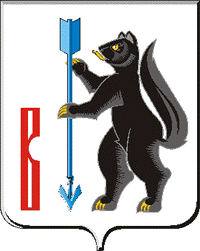 АДМИНИСТРАЦИЯГОРОДСКОГО ОКРУГА ВЕРХОТУРСКИЙ П О С Т А Н О В Л Е Н И Еот 05.08.2021г. № 610г. ВерхотурьеОб утверждении Порядка  выплаты платы  концедента по концессионным  соглашениям, заключенным в отношении объектов теплоснабжения, централизованных систем холодного водоснабжения и (или) водоотведения, отдельных объектов таких систем, концедентом по которым выступает городской округ ВерхотурскийВ соответствии с Бюджетным кодексом Российской Федерации, федеральными законами от 21 июля 2005 года № 115-ФЗ «О концессионных соглашениях», от 06 октября 2003 года № 1З1-ФЗ «Об общих принципах организации местного самоуправления в Российской Федерации», в целях исполнения обязательств по плате концедента по концессионным соглашениям в отношении объектов теплоснабжения, централизованных систем холодного водоснабжения и (или) водоотведения, отдельных объектов таких систем, концедентом по которым выступает городской округ Верхотурский, руководствуясь Уставом городского округа Верхотурский, ПОСТАНОВЛЯЮ:1.Утвердить Порядок выплаты платы концедента по концессионным соглашениям, заключенным в отношении объектов теплоснабжения, централизованных систем холодного водоснабжения и (или) водоотведения, отдельных объектов таких систем, концедентом по которым выступает городской округ Верхотурский (прилагается).2.Утвердить Положение о комиссии по реализации концессионных соглашений, заключенных в отношении объектов теплоснабжения, централизованных систем холодного водоснабжения и (или) водоотведения, отдельных объектов таких систем, концедентом по которым выступает городской округ Верхотурский (прилагается).3.Опубликовать настоящее постановление в информационном бюллетене «Верхотурская неделя» и разместить на официальном сайте городского округа Верхотурский.4.Контроль исполнения настоящего постановления возложить на первого заместителя главы Администрации городского округа Верхотурский Литовских Л.Ю.Глава городского округа Верхотурский					           А.Г. Лиханов